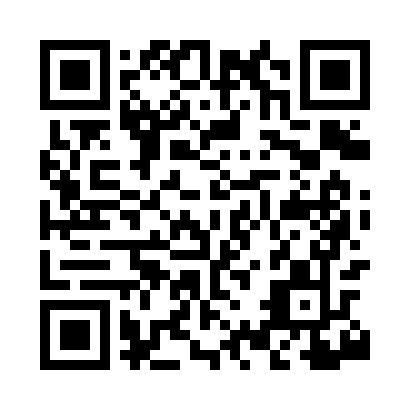 Prayer times for New Portsmouth, New Hampshire, USAMon 1 Jul 2024 - Wed 31 Jul 2024High Latitude Method: Angle Based RulePrayer Calculation Method: Islamic Society of North AmericaAsar Calculation Method: ShafiPrayer times provided by https://www.salahtimes.comDateDayFajrSunriseDhuhrAsrMaghribIsha1Mon3:195:0712:484:548:2910:172Tue3:205:0812:484:548:2910:173Wed3:205:0912:494:548:2810:164Thu3:215:0912:494:548:2810:165Fri3:225:1012:494:548:2810:156Sat3:235:1112:494:548:2710:147Sun3:245:1112:494:548:2710:148Mon3:255:1212:494:548:2710:139Tue3:275:1312:504:548:2610:1210Wed3:285:1312:504:548:2610:1111Thu3:295:1412:504:548:2510:1012Fri3:305:1512:504:548:2510:0913Sat3:315:1612:504:548:2410:0814Sun3:335:1712:504:548:2310:0715Mon3:345:1812:504:548:2310:0616Tue3:355:1812:504:548:2210:0517Wed3:375:1912:504:548:2110:0318Thu3:385:2012:514:538:2010:0219Fri3:405:2112:514:538:2010:0120Sat3:415:2212:514:538:1910:0021Sun3:425:2312:514:538:189:5822Mon3:445:2412:514:538:179:5723Tue3:455:2512:514:528:169:5524Wed3:475:2612:514:528:159:5425Thu3:485:2712:514:528:149:5226Fri3:505:2812:514:518:139:5127Sat3:515:2912:514:518:129:4928Sun3:535:3012:514:518:119:4829Mon3:545:3112:514:508:109:4630Tue3:565:3212:514:508:089:4431Wed3:585:3312:514:498:079:43